The Rotary Club of Anthem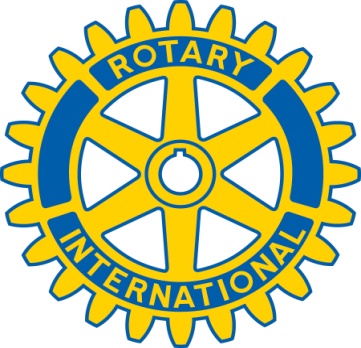 16th Annual Golf ClassicMay 2nd, 2020, 12:30pm Shotgun @ IronwoodRegistration 10:30 amSponsorship InformationThe Rotary Club of Anthem is holding its 16th Annual Golf Tourney to benefit Rotary Charities.We are seeking sponsors for this event at the following levels:Title Sponsors $2,000 – 3 available (includes 2 foursomes)Hole in One Sponsor ---Arrowhead CadillacCourse Sponsor – Walmart19th Hole Dinner Sponsor – Anthem SeniorsGold Sponsorships $1250 – 11 available (includes One foursome)Ball Drop Sponsor – C & R TireGolf Ball Sponsor – AvailableGolf Shirt Sponsor – Whitman and Jackson, CSI, North Valley Water SolutionsGolf Towel Sponsor – Deer Valley Credit UnionBucket Hat Sponsor $1500 – Maki InsurancePutting Contest Sponsor - ProSkillMajor Sponsors $1,000 (includes one foursome)Lunch Sponsor – Boston MarketPin Flag Sponsorship (receives 6 flags )  - 3 AvailableLong Drive Sponsor Men’s – AAMLong Drive Sponsor Women’s – Merrill GardensClosest to the Pin Sponsor Men’s – Metoyer FamilyClosest to the Pin Women’s – We CareBeverage Cart Sponsor – Midfirst BankGoodie Bag Sponsor – Work Hard Play HardBronze Sponsorship $500- 6 available (includes 2 golfers and a hole sign)Hole Sign Sponsorships $250 – 20 available